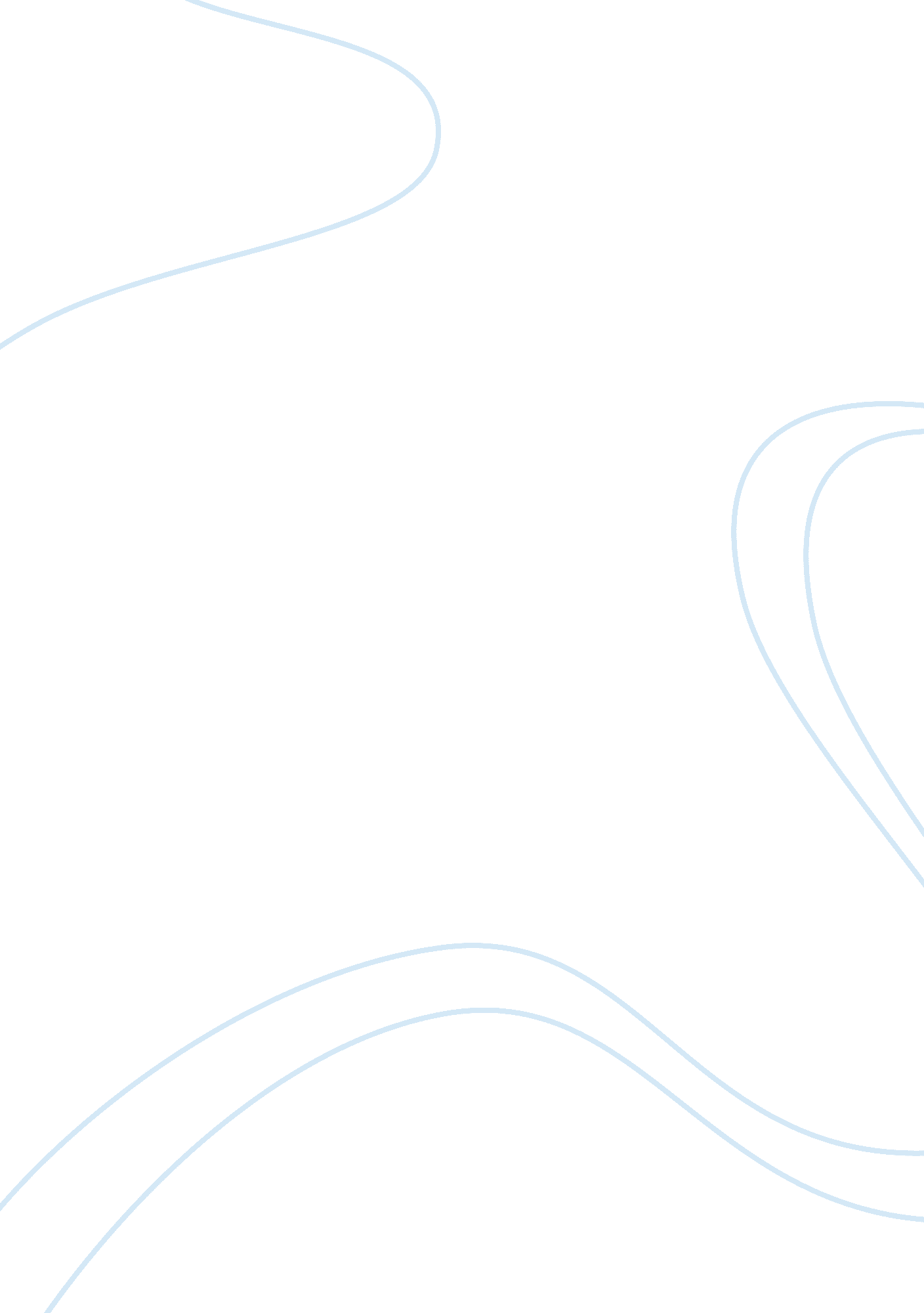 Justification report revision essays exampleBusiness, Company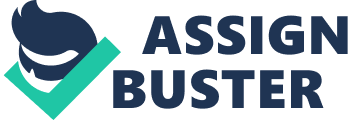 \n[toc title="Table of Contents"]\n \n \t Justification Report Revision \n \t Letter of Transmittal \n \t Designation \n \t Executive summary; 4 \n \t References; 10 \n \n[/toc]\n \n Justification Report Revision [Institution’s Name] Letter of Transmittal The head of IT department 
AT&T service 
Dear Mr. Ben, 
The feasibility report of the evaluation of vendor for modification of infrastructure is presented for your perusal. As committed, the evaluation has been performed in alignment with the minutes of meeting of May 22, 2014. Complete review of the impositions are undertaken to justify the preference of the feasibility report along with the evidence of study. 
Company A is observed more advantageous as compared to company B through the analysis of the elements of cost, time, efficiency, and quality. 
I hope the feasibility study serves its purpose in the best of company's interest. Designation Executive summary; 
The presented report aims to provide justification to choose the best company for a contract pertaining to setting up new towers that will enhance service delivery to its customers. 
. The two companies of evaluation includes A (A & W Communications) and Company B (4SE Structural Engineers). The criteria of investigation to evaluate the two companies encompass over the spectrum of installation cost, efficiency of services, time taken for full installation of the towers, ability to offer repair service when there is service break down, and the quality of tower installation. The research method for investigation includes making of calls to the companies to inquire, Internet research on service delivery of the companies, the head of IT to personally visit the companies, and recommendation by customers who once used the services of either of the companies. 
The recommendation based on evaluation of the two companies support A & W Communication’s profile for consideration. The recommended is based over an added advantage of benefit over the factors of cost and service efficiency as compared to 4SE Structural Engineers. Executive summary; 4 Introduction; 7 
Problem statement'8 
Overview of the two companies8 
Method used; 8 
Analysis9 
Cost9 
Time9 
Efficiency9 
Quality9 
Graphical representation of finding analysis9 
Conclusion9 
Recommendation10 References; 10 Introduction; 
AT & T service industry aims to improve its product delivery. The company has a responsibility of ensuring that its customers’ cellular phone services are efficient. The motto of this company is “ More bars in more places." The problem in the course of service delivery faced by the company is that the customers of these services continue to increase, and the infrastructure remains constant. Hence, the service of the company is deteriorating at a rapid rate. In an aim to improve company service, the investment in infrastructure of service delivery to cater growing challenges and demand of the company services is essential. The presented report aims to ponder over the feasibility of investment in the referred scope. 
Problem statement' 
In the context of the demeanour to bring improvements in service delivery with improved infrastructure, the comparison feasibility of the two most competent vendors are studied in the presented report to opt for the best option. The task of the modification in infrastructure proffers to install new towers to enhance network. In the tenders, all the contracting companies have promised their commitment to offer the best in lieu of efficiency with reduce operational cost to win the contract. However, the ultimate grant of the assignment is enacting with the obvious criteria of elevation of demand and efficiency in customer delivery. The allocated budget of the objective is $2, 000, 000 to cumulatively cater the resources needed and set up of the new towers. 
Overview of the two companies 
The preliminary evaluation is performed over the two companies for the conduct of feasibility analysis. These are introduced below. 
- Company A- A & W Communications - The Company is located in Washington Dc and over the years it has been known for its efficiency in service delivery and reduced costs of tower installation. They take about fourteen days to install a tower. They also offer repair services in cases where there is system break down (Dwyer, 2005). 
- Company B-4SE Structural Engineers -The Company is situated in New York and Operational since two decade. They are unique in their service delivery in that they employ people who are talented. 
Method used; 
Internet research is utilised to investigate and compare the cost of tower installation offered by the two companies. Customers interaction, is performed to gauge the efficiency and quality of service delivery. Tele communication and personal visit further helped to enquire more information about the two companies (Dwyer, 2005). 
Analysis 
The evaluation of the assertion of suggestion is performed over the criteria of cost, time, quality and service delivery analysis. 
- Cost 
Company A quoted $ 100, 000 to install one tower fully whereas Company B quoted $125, 000 dollar to install one tower. 
- Time 
Company A offered about two weeks to install a tower whereas company B offered about two and half weeks to install a tower. Both companies showed their consent to offer repair services, but company A had an advantage eover B as the discounts offered by company A are higher when it comes to repairs. 
- Efficiency 
Company A is observed more efficient in service delivery than company B. 
- Quality 
Company A employ modern technology in the installation of tower, hence their product quality is higher in comparison to company B. 
Graphical representation of finding analysis 
Conclusion 
Company A is observed more advantageous as compared to company B through the analysis of the elements of cost, time, efficiency, and quality. 
Recommendation 
The contract is suggested to be awarded to the company A on grounds of added benefits over the elements of cost saving and quality attributes. More towers will be installed in the same budget of the amount of $ 2, 000, 000. Hence, the transaction will not only eliminate the problem of service delivery in this service industry but also cater the demand of rising market for the service. 
References; 
Dwyer, J., & Flynn, K. (2005). 102 minutes: The untold story of the fight to survive inside 
the Twin Towers. New York: Times Books. 
Heikkilä, J. (2002). " From supply to demand chain management: efficiency and customer satisfaction." . Journal of Operations Management 20. 6 , 747-767. 
Lee, H. L. (2001). " Winning the last mile of e-commerce." . MIT Sloan Management Review 42. 4 , 54-62. 